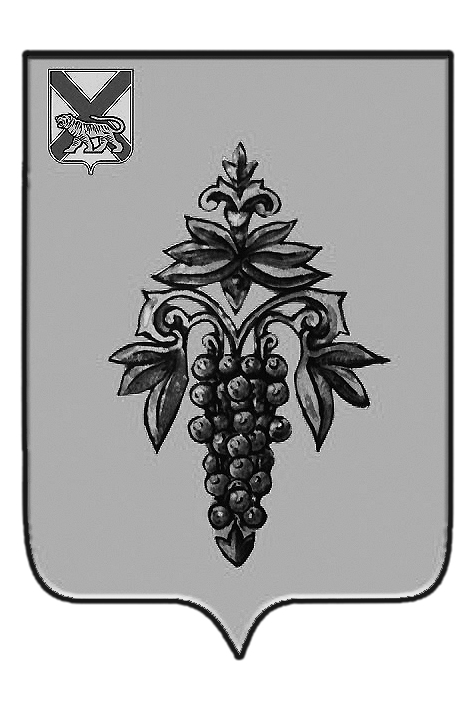 ДУМА ЧУГУЕВСКОГО МУНИЦИПАЛЬНОГО РАЙОНА Р  Е  Ш  Е  Н  И  ЕОт 04.02.2019г.                                                                                                      № 423	На основании статьи 17 Устава Чугуевского муниципального района, Дума Чугуевского муниципального района РЕШИЛА:	1. Принять решение  «О порядке и размерах возмещения расходов, связанных со служебными командировками, работникам органов местного самоуправления  Чугуевского муниципального района и работникам муниципальных учреждений Чугуевского муниципального района».	2. Направить указанное решение главе Чугуевского муниципального района для подписания и опубликования.ДУМА ЧУГУЕВСКОГО МУНИЦИПАЛЬНОГО РАЙОНА Р  Е  Ш  Е  Н  И  ЕПринято Думой Чугуевского муниципального района«04» февраля 2019 годаСтатья 1. Общие положения1. Настоящее решение разработано в соответствии с Трудовым кодексом Российской Федерации,  Уставом Чугуевского муниципального района и регулирует вопросы возмещения расходов при направлении в служебные командировки работников органов местного самоуправления и работников муниципальных учреждений Чугуевского муниципального района.2. Работники органов местного самоуправления Чугуевского муниципального района и работники муниципальных учреждений Чугуевского муниципального района (далее - работники) направляются в служебные командировки на определенный срок для выполнения служебного задания (вне постоянного места работы) как на территории Российской Федерации, так и на территориях иностранных государств.Статья 2. Порядок и размеры возмещения расходов, связанных со служебными командировками, работникам органов местного самоуправления Чугуевского муниципального района1. В служебные командировки направляются работники органов местного самоуправления Чугуевского муниципального района, состоящие в штате соответствующего органа местного самоуправления Чугуевского муниципального района.2. Направление работников в служебные командировки осуществляется на основании решения руководителя органа местного самоуправления Чугуевского муниципального района. 3. При направлении работника в служебную командировку ему гарантируются сохранение должности и денежного содержания (среднего заработка), а также возмещаются:1) расходы по проезду к месту командирования и обратно - к постоянному месту работы;2) расходы по проезду из одного населенного пункта в другой, если работник командирован в несколько государственных органов (организаций), расположенных в разных населенных пунктах;3) расходы по найму жилого помещения;4) дополнительные расходы, связанные с проживанием вне постоянного места жительства (суточные);5) иные расходы, связанные со служебной командировкой (при условии, что они произведены работником с разрешения руководителя соответствующего органа местного самоуправления Чугуевского муниципального района).4. Денежное содержание за период нахождения работника в служебной командировке сохраняется за все служебные дни по графику, установленному в соответствующем органе местного самоуправления Чугуевского муниципального района.5. При направлении работника в служебную командировку на территорию иностранного государства ему дополнительно возмещаются:1) расходы по оформлению, визы и других выездных документов;2) обязательные консульские и аэродромные сборы;3) сборы за право въезда или транзита автомобильного транспорта;4) расходы по оформлению обязательной медицинской страховки;5) иные обязательные платежи и сборы.6. В случае временной нетрудоспособности командированного работника, удостоверенной в установленном порядке, ему возмещаются расходы по найму жилого помещения (кроме случаев, когда командированный работник находится на стационарном лечении) и выплачиваются суточные в течение всего периода времени, пока он не имеет возможности по состоянию здоровья приступить к выполнению возложенного на него служебного задания или вернуться к постоянному месту жительства.За период временной нетрудоспособности командированному работнику выплачивается пособие по временной нетрудоспособности в соответствии с законодательством Российской Федерации.7. Дополнительные расходы, связанные с проживанием вне постоянного места жительства (суточные), выплачиваются работнику за каждый день нахождения в служебной командировке, включая выходные и праздничные дни, а также дни нахождения в пути, в том числе за время вынужденной остановки в пути.При направлении работника в служебную командировку в пределах территории Российской Федерации суточные выплачиваются из расчета:700 (семьсот) рублей в сутки - при командировании за пределы территории Приморского края;400 (четыреста) рублей в сутки - при командировании в пределах Приморского края.8. В случае командирования работника в такую местность, откуда он по условиям транспортного сообщения и характеру выполняемого служебного задания имеет возможность ежедневно возвращаться к постоянному месту жительства, суточные не выплачиваются.Если командированный работник по окончании служебного дня по согласованию с руководителем соответствующего органа местного самоуправления Чугуевского муниципального района остается в месте командирования, то при предоставлении документов о найме жилого помещения эти расходы возмещаются ему в соответствии с пунктом 9 настоящей статьи.9. Расходы по бронированию и найму жилого помещения возмещаются работникам (кроме тех случаев, когда им предоставляется бесплатное жилое помещение) по фактическим затратам, подтвержденным соответствующими документами, но не более:1) первому заместителю, заместителям главы администрации Чугуевского муниципального района:а) при служебных командировках на территории Российской Федерации за пределами Приморского края - 10000 рублей в сутки.б) при служебных командировках по Приморскому краю - 4000 рублей в сутки;2) работникам органов местного самоуправления Чугуевского муниципального района, кроме лиц, указанных в пункте 1 части 9 настоящей статьи:а) при служебных командировках на территории Российской Федерации за пределами Приморского края - 7000 рублей в сутки;б) при служебных командировках по Приморскому краю - 5000 рублей в сутки.Расходы на питание и другие личные услуги, включенные в счета за найм жилого помещения, оплачиваются за счет суточных и возмещению не подлежат.10. В случае если в населенном пункте отсутствует гостиница, работнику предоставляется иное отдельное жилое помещение либо аналогичное жилое помещение в ближайшем населенном пункте с гарантированным транспортным обеспечением от места проживания до места командирования и обратно.При отсутствии подтверждающих документов (в случае непредоставления места в гостинице) расходы по найму жилого помещения возмещаются в размере 30 процентов установленной нормы суточных за каждый день нахождения в служебной командировке.В случае вынужденной остановки в пути, командированному работнику возмещаются расходы по найму жилого помещения, подтвержденные соответствующими документами.11. Расходы по проезду работников к месту командирования и обратно к постоянному месту работы (включая оплату услуг по оформлению проездных документов, предоставлению в поездах постельных принадлежностей), а также по проезду из одного населенного пункта в другой, если работник командирован в несколько государственных органов (организаций), расположенных в разных населенных пунктах, воздушным, железнодорожным, водным и автомобильным транспортом, возмещаются по фактическим затратам, подтвержденным соответствующими документами по следующим нормам:1) работникам органов местного самоуправления Чугуевского муниципального района:а) воздушным транспортом - по тарифу экономического класса;б) морским и речным транспортом - по тарифам, устанавливаемым перевозчиками, но не выше стоимости проезда в четырехместной каюте с комплексным обслуживанием пассажиров;в) железнодорожным транспортом - в вагоне повышенной комфортности, отнесенном к вагонам экономического класса, с четырехместным купе категории "К" или в вагоне категории "С" с местами для сидения.По решению руководителя соответствующего органа местного самоуправления Чугуевского муниципального района вышеуказанные расходы при наличии обоснования могут быть возмещены работнику сверх установленных норм в пределах средств, предусмотренных в бюджете Чугуевского муниципального района на содержание соответствующего органа местного самоуправления Чугуевского муниципального района по соответствующим статьям расходов.11.1. При использовании воздушного транспорта для проезда работника к месту командирования и (или) обратно - к постоянному месту работы - проездные документы (билеты) оформляются (приобретаются) только на рейсы российских авиакомпаний или авиакомпаний других государств - членов Евразийского экономического союза, за исключением случаев, когда указанные авиакомпании не осуществляют пассажирские перевозки к месту командирования работника либо когда оформление (приобретение) проездных документов (билетов) на рейсы этих авиакомпаний невозможно ввиду их отсутствия на весь срок командировки работника.12. При отсутствии проездных документов оплата не производится. Командированному работнику оплачиваются расходы по проезду до станции, пристани, аэропорта при наличии документов (билетов), подтверждающих эти расходы.13. При направлении работника в служебную командировку за пределы территории Российской Федерации суточные выплачиваются в иностранной валюте в размерах, установленных для федеральных государственных гражданских служащих.14. За время нахождения работника, направляемого в служебную командировку за пределы территории Российской Федерации, в пути суточные выплачиваются:1) при проезде по территории Российской Федерации - в порядке и размерах, установленных для служебных командировок в пределах территории Российской Федерации;2) при проезде по территории иностранного государства - в порядке и размерах, установленных для служебных командировок на территории иностранных государств нормативными правовыми актами Российской Федерации.15. При следовании работника с территории Российской Федерации день пересечения Государственной границы Российской Федерации включается в дни, за которые суточные выплачиваются в иностранной валюте, а при следовании на территорию Российской Федерации день пересечения Государственной границы Российской Федерации включается в дни, за которые суточные выплачиваются в рублях.Даты пересечения Государственной границы Российской Федерации при следовании с территории Российской Федерации и при следовании на территорию Российской Федерации определяются по отметкам пограничных органов в паспорте работника.При направлении работника в служебную командировку на территории двух или более иностранных государств суточные за день пересечения границы между государствами выплачиваются в иностранной валюте по нормам, установленным для государства, в которое направляется работник.16. При направлении работника в командировку на территории государств - участников Содружества Независимых Государств, с которыми заключены межправительственные соглашения, на основании которых в документах для въезда и выезда пограничными органами не делаются отметки о пересечении государственной границы, дата пересечения государственной границы Российской Федерации определяется по проездным документам (билетам).17. Работнику, выехавшему в служебную командировку на территорию иностранного государства и возвратившемуся на территорию Российской Федерации в тот же день, суточные в иностранной валюте выплачиваются в размере 50 процентов нормы расходов на выплату суточных, устанавливаемой Правительством Российской Федерации для федеральных органов власти.В случае если работник, направленный в служебную командировку на территорию иностранного государства, в период служебной командировки обеспечивается иностранной валютой на личные расходы за счет принимающей стороны, направляющая сторона выплату суточных в иностранной валюте не производит. Если принимающая сторона не выплачивает указанному работнику иностранную валюту на личные расходы, но предоставляет за свой счет питание, направляющая сторона выплачивает ему суточные в иностранной валюте в размере 30 процентов указанной нормы.18. Расходы по найму жилого помещения при направлении работников в служебные командировки на территории иностранных государств возмещаются по фактическим затратам, подтвержденным соответствующими документами, но не превышающим предельные нормы возмещения расходов по найму жилого помещения при краткосрочных служебных командировках на территории иностранных государств, устанавливаемые Министерством финансов Российской Федерации по согласованию с Министерством иностранных дел Российской Федерации.19. Расходы по проезду при направлении работника в служебную командировку на территории иностранных государств возмещаются ему в соответствии с пунктом 11 настоящей статьи.20. При направлении работника в служебную командировку ему выдается или перечисляется на банковский счет, открытый для операций с использованием расчетной (дебетовой) карты, денежный аванс на оплату расходов по проезду, найму жилого помещения и дополнительных расходов, связанных с проживанием вне места постоянного жительства (суточные).21. По возвращении из служебной командировки работник обязан в течение трех рабочих дней представить представителю нанимателя (работодателю) авансовый отчет по установленной форме об израсходованных в связи со служебной командировкой суммах и произвести окончательный расчет по выданному ему перед отъездом в служебную командировку денежному авансу на командировочные расходы с приложением документов о найме жилого помещения, фактических расходах по проезду (включая оплату услуг по оформлению проездных документов, предоставлению в поездах постельных принадлежностей) и иных связанных со служебной командировкой расходах, произведенных с разрешения руководителя соответствующего органа местного самоуправления Чугуевского муниципального района.22. Расходы, размеры которых превышают размеры, установленные настоящим решением, а также иные расходы, связанные со служебными командировками при условии, что они произведены работником с разрешения руководителя соответствующего органа местного самоуправления Чугуевского муниципального района, возмещаются за счет средств, предусмотренных в бюджете Чугуевского муниципального района на содержание соответствующего органа местного самоуправления Чугуевского муниципального района.Возмещение иных расходов, связанных со служебной командировкой, произведенных с разрешения руководителя соответствующего органа местного самоуправления Чугуевского муниципального района, осуществляется при представлении документов, подтверждающих эти расходы.23. В необходимых случаях отдельным работникам в период их пребывания в служебных командировках на территориях иностранных государств по решению руководителя соответствующего органа местного самоуправления Чугуевского муниципального района могут быть выплачены безотчетные суммы в иностранной валюте на расходы протокольного характера, а также произведены иные выплаты.Статья 3. Порядок и условия командирования работников муниципальных учреждений Чугуевского муниципального района1. В командировки направляются работники муниципальных учреждений Чугуевского муниципального района, состоящие в трудовых отношениях с работодателем.2. В целях настоящего решения местом постоянной работы следует считать место расположения учреждения, работа в котором обусловлена трудовым договором (далее - командирующая организация).3. Средний заработок за период нахождения работника в командировке, а также за дни нахождения в пути, в том числе за время вынужденной остановки в пути, сохраняется за все дни работы по графику, установленному в командирующей организации.Работнику, работающему по совместительству, при командировании сохраняется средний заработок у того работодателя, который направил его в командировку. В случае направления такого работника в командировку одновременно по основной работе и работе, выполняемой на условиях совместительства, средний заработок сохраняется у обоих работодателей, а возмещаемые расходы по командировке распределяются между командирующими работодателями по соглашению между ними.4. Работнику при направлении его в командировку выдается денежный аванс на оплату расходов по проезду и найму жилого помещения и дополнительных расходов, связанных с проживанием вне места постоянного жительства (суточные).5. Работникам возмещаются расходы по проезду и найму жилого помещения, дополнительные расходы, связанные с проживанием вне постоянного места жительства (суточные), а также иные расходы, произведенные работником с разрешения руководителя учреждения.При направлении работника в служебную командировку в пределах Российской Федерации суточные выплачиваются из расчета:700 (семьсот) рублей в сутки - при командировании за пределы территории Приморского края;400 (четыреста) рублей в сутки - при командировании в пределах Приморского края.Дополнительные расходы, связанные с проживанием вне места жительства (суточные), возмещаются работнику за каждый день нахождения в командировке, включая выходные и нерабочие праздничные дни, а также за дни нахождения в пути, в том числе за время вынужденной остановки в пути, с учетом положений, предусмотренных частью 10 статьи 2 настоящего решения.При командировках в местность, откуда работник исходя из условий транспортного сообщения и характера выполняемой в командировке работы имеет возможность ежедневно возвращаться к месту постоянного жительства, суточные не выплачиваются.Если работник по окончании рабочего дня по согласованию с руководителем учреждения остается в месте командирования, то расходы по найму жилого помещения при предоставлении соответствующих документов возмещаются работнику в следующих размерах:при служебных командировках на территории Российской Федерации за пределами Приморского края - 7000 рублей в сутки;при служебных командировках по Приморскому краю - 3000 рублей в сутки.Расходы на питание и другие личные услуги, включенные в счета за найм жилого помещения, оплачиваются за счет суточных и возмещению не подлежат.6. В случае если в населенном пункте отсутствует гостиница, работнику предоставляется иное отдельное жилое помещение либо аналогичное жилое помещение в ближайшем населенном пункте с гарантированным транспортным обеспечением от места проживания до места командирования и обратно.При отсутствии подтверждающих документов (в случае непредоставления места в гостинице) расходы по найму жилого помещения возмещаются в размере 30 процентов установленной нормы суточных за каждый день нахождения в служебной командировке.В случае вынужденной остановки в пути, командированному работнику возмещаются расходы по найму жилого помещения, подтвержденные соответствующими документами.7. Расходы по проезду работников к месту командирования и обратно к постоянному месту работы (включая оплату услуг по оформлению проездных документов, предоставлению в поездах постельных принадлежностей), а также по проезду из одного населенного пункта в другой, если работник командирован в несколько государственных органов (организаций), расположенных в разных населенных пунктах, воздушным, железнодорожным, водным и автомобильным транспортом, возмещаются по фактическим затратам, подтвержденным соответствующими документами по следующим нормам:1) воздушным транспортом - по тарифу экономического класса;2) морским и речным транспортом - по тарифам, устанавливаемым перевозчиками, но не выше стоимости проезда в четырехместной каюте с комплексным обслуживанием пассажиров;3) железнодорожным транспортом - в вагоне повышенной комфортности, отнесенном к вагонам экономического класса, с четырехместным купе категории "К" или в вагоне категории "С" с местами для сидения.7.1. При использовании воздушного транспорта для проезда работника к месту командирования и (или) обратно - к постоянному месту работы - проездные документы (билеты) оформляются (приобретаются) только на рейсы российских авиакомпаний или авиакомпаний других государств - членов Евразийского экономического союза, за исключением случаев, когда указанные авиакомпании не осуществляют пассажирские перевозки к месту командирования работника либо когда оформление (приобретение) проездных документов (билетов) на рейсы этих авиакомпаний невозможно ввиду их отсутствия на весь срок командировки работника.8. При отсутствии проездных документов оплата не производится. Командированному работнику оплачиваются расходы по проезду до станции, пристани, аэропорта при наличии документов (билетов), подтверждающих эти расходы.9. При направлении работника в командировку за пределы территории Российской Федерации суточные выплачиваются в иностранной валюте в размерах, установленных для федеральных государственных гражданских служащих.10. За время нахождения работника, направляемого в командировку за пределы территории Российской Федерации, в пути суточные выплачиваются:1) при проезде по территории Российской Федерации - в порядке и размерах, установленных для командировок в пределах территории Российской Федерации;2) при проезде по территории иностранного государства - в порядке и размерах, установленных для командировок на территории иностранных государств нормативными правовыми актами Российской Федерации.11. При следовании работника с территории Российской Федерации день пересечения Государственной границы Российской Федерации включается в дни, за которые суточные выплачиваются в иностранной валюте, а при следовании на территорию Российской Федерации день пересечения Государственной границы Российской Федерации включается в дни, за которые суточные выплачиваются в рублях.Даты пересечения Государственной границы Российской Федерации при следовании с территории Российской Федерации и при следовании на территорию Российской Федерации определяются по отметкам пограничных органов в паспорте работника.При направлении работника в командировку на территории двух или более иностранных государств суточные за день пересечения границы между государствами выплачиваются в иностранной валюте по нормам, установленным для государства, в которое направляется работник.12. При направлении работника в командировку на территории государств - участников Содружества Независимых Государств, с которыми заключены межправительственные соглашения, на основании которых в документах для въезда и выезда пограничными органами не делаются отметки о пересечении государственной границы, дата пересечения государственной границы Российской Федерации определяется по проездным документам (билетам).13. Работнику, выехавшему в командировку на территорию иностранного государства и возвратившемуся на территорию Российской Федерации в тот же день, суточные в иностранной валюте выплачиваются в размере 50 процентов нормы расходов на выплату суточных, устанавливаемой Правительством Российской Федерации для федеральных органов власти.В случае, если работник, направленный в командировку на территорию иностранного государства, в период командировки обеспечивается иностранной валютой на личные расходы за счет принимающей стороны, направляющая сторона выплату суточных в иностранной валюте не производит. Если принимающая сторона не выплачивает указанному работнику иностранную валюту на личные расходы, но предоставляет за свой счет питание, направляющая сторона выплачивает ему суточные в иностранной валюте в размере 30 процентов указанной нормы.14. Расходы по найму жилого помещения при направлении работников в командировки на территории иностранных государств возмещаются по фактическим затратам, подтвержденным соответствующими документами, но не превышающим предельные нормы возмещения расходов по найму жилого помещения при краткосрочных командировках на территории иностранных государств, устанавливаемые Министерством финансов Российской Федерации по согласованию с Министерством иностранных дел Российской Федерации.15. Расходы по проезду при направлении работника в командировку на территории иностранных государств возмещаются ему в соответствии с пунктом 2 части 11 статьи 2 настоящего решения.16. При направлении работника в командировку ему выдается или перечисляется на банковский счет, открытый для операций с использованием расчетной (дебетовой) карты, денежный аванс на оплату расходов по проезду, по найму жилого помещения и дополнительных расходов, связанных с проживанием вне места постоянного жительства (суточные).17. По возвращении из служебной командировки работник обязан в течение трех рабочих дней представить работодателю авансовый отчет по установленной форме об израсходованных в связи со служебной командировкой суммах и произвести окончательный расчет по выданному ему перед отъездом в служебную командировку денежному авансу на командировочные расходы с приложением документов о найме жилого помещения, фактических расходах по проезду (включая оплату услуг по оформлению проездных документов, предоставлению в поездах постельных принадлежностей) и иных связанных со служебной командировкой расходах, произведенных с разрешения работодателя.18. Расходы, размеры которых превышают размеры, установленные статьей 2 настоящего решения, а также иные расходы, связанные с командировками при условии, что они произведены работником с разрешения работодателя, возмещаются за счет средств, предусмотренных в бюджете Чугуевского муниципального района на содержание соответствующего учреждения.Возмещение иных расходов, связанных с командировкой, произведенных с разрешения работодателя, осуществляется при представлении документов, подтверждающих эти расходы.20. В необходимых случаях отдельным работникам в период их пребывания в служебных командировках на территориях иностранных государств по решению работодателя могут быть выплачены безотчетные суммы в иностранной валюте на расходы протокольного характера, а также произведены иные выплаты.Статья 4. Вступление в силу настоящего решенияНастоящее решение вступает в силу со дня его официального опубликования.Глава Чугуевского муниципального района								Р.Ю.Деменев«04» февраля 2019 г.№ 423 – НПА О принятии решения Думы Чугуевского муниципального района «О порядке и размерах возмещения расходов, связанных со служебными командировками, работникам органов местного самоуправления  Чугуевского муниципального района и работникам муниципальных учреждений Чугуевского муниципального района»Председатель ДумыЧугуевского муниципального районаП.И.ФедоренкоО порядке и размерах возмещения расходов, связанных со служебными командировками, работникам органов местного самоуправления  Чугуевского муниципального района и работникам муниципальных учреждений Чугуевского муниципального района